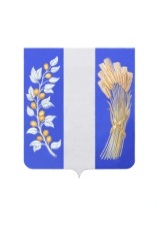 АДМИНИСТРАЦИЯ МУНИЦИПАЛЬНОГО ОБРАЗОВАНИЯ «БИЧУРСКИЙ РАЙОН» РЕСПУБЛИКИ БУРЯТИЯБУРЯАД УЛАСАЙ «БЭШҮҮРЭЙ АЙМАГ» ГЭҺЭН НЮТАГАЙ ЗАСАГАЙ БАЙГУУЛАМЖЫН ЗАХИРГААНПОСТАНОВЛЕНИЕ	   «09» октября 2023 г.                                                                   № 641с. Бичура"Об утверждении Порядка организации общественных обсуждений, проведения опросов о намечаемой хозяйственной и иной деятельности, подлежащей экологической экспертизе"В соответствии с Федеральным законом от 06.10.2003 г №131-ФЗ «Об общих принципах организации местного самоуправления в РФ», с Федеральным законом от 23.11.1995 N 174-ФЗ "Об экологической экспертизе", приказом Министерства природных ресурсов и экологии Российской Федерации от 01.12.2020 N 999 "Об утверждении требований к материалам оценки воздействия на окружающую среду", Уставом МО «Бичурский район» постановляю:1. Утвердить Порядок организации общественных обсуждений, проведения опросов о намечаемой хозяйственной и иной деятельности, подлежащей экологической экспертизе, согласно приложению, к настоящему постановлению (приложение).2. Определить МУ Комитет по развитию инфраструктуры уполномоченным органом по вопросам организации общественных обсуждений, проведения опросов о намечаемой хозяйственной и иной деятельности, подлежащей экологической экспертизе.3. Настоящее постановление вступает в силу со дня его официального опубликования.Глава МО «Бичурский район»                                         	      В.В. СмолинПодготовлено: МУ Комитет по развитию инфраструктуры Администрации МО «Бичурский район»Приложениек постановлению АдминистрацииМО «Бичурский район» № 641от «09» октября 2023 гПорядок организации общественных обсуждений, проведения опросов о намечаемой хозяйственной и иной деятельности, подлежащей экологической экспертизе1. Общие положения1.1. Общественные обсуждения объектов государственной экологической экспертизы проводятся в целях реализации конституционных прав граждан, общественных объединений на благоприятную окружающую среду и достоверную информацию о ее состоянии, выявления общественных предпочтений и их учета в процессе проведения оценки воздействия на окружающую среду.1.2. Общественные обсуждения проводятся в форме общественных слушаний или в форме опроса. Форма проведения общественных обсуждений определяется инициаторами общественных обсуждений самостоятельно.1.3. На общественные обсуждения выносятся проекты Технических заданий на проведение оценки воздействия на окружающую среду (далее - объект общественных обсуждений), предварительные материалы оценки воздействия на окружающую среду планируемой (намечаемой) хозяйственной и иной деятельности (или объекта экологической экспертизы, включая предварительные материалы оценки воздействия на окружающую среду) (далее также - объект общественных обсуждений).2. Инициаторы общественных обсуждений2.1. Инициаторами общественных обсуждений являются заказчики (юридическое или физическое лицо, отвечающее за подготовку документации по планируемой (намечаемой) хозяйственной и иной деятельности, в том числе в определенных Федеральным законом от 23 ноября 1995 г. N 174-ФЗ "Об экологической экспертизе" случаях представляющее документацию по планируемой (намечаемой) хозяйственной и иной деятельности на экологическую экспертизу) или исполнители работ по оценке воздействия на окружающую среду планируемой (намечаемой) хозяйственной или иной деятельности (заказчик или физическое или юридическое лицо, которому заказчик предоставил право на проведение работ по оценке воздействия на окружающую среду планируемой (намечаемой) хозяйственной и иной деятельности).2.2. Для принятия решения о назначении общественных обсуждений инициаторы за 15 рабочих дней до срока проведения обсуждений направляют в МУ Комитет по развитию инфраструктуры (далее - Комитет) уведомление о проведении общественных обсуждений проекта Технического задания либо предварительных материалов оценки воздействия на окружающую среду (или объекта экологической экспертизы, включая предварительные материалы оценки воздействия на окружающую среду) (приложение N 1).2.3. В уведомлении указываются:а) заказчик и исполнитель работ по оценке воздействия на окружающую среду (наименование - для юридических лиц; фамилия, имя и отчество (при наличии) - для индивидуальных предпринимателей; основной государственный регистрационный номер (ОГРН) или основной государственный регистрационный номер индивидуального предпринимателя (ОГРНИП); индивидуальный номер налогоплательщика (ИНН) для юридических лиц и индивидуальных предпринимателей; юридический и (или) фактический адрес - для юридических лиц; адрес места жительства - для индивидуальных предпринимателей; контактная информация (телефон, адрес электронной почты (при наличии), факс (при наличии)));б) наименование, юридический и (или) фактический адрес, контактная информация (телефон и адрес электронной почты (при наличии), факс (при наличии)) органа местного самоуправления, ответственного за организацию общественных обсуждений;в) наименование планируемой (намечаемой) хозяйственной и иной деятельности;г) цель планируемой (намечаемой) хозяйственной и иной деятельности;д) предварительное место реализации, планируемой (намечаемой) хозяйственной и иной деятельности;е) планируемые сроки проведения оценки воздействия на окружающую среду;ж) место и сроки доступности объекта общественного обсуждения;з) предполагаемая форма и срок проведения общественных обсуждений, в том числе форма представления замечаний и предложений (в случае проведения общественных обсуждений в форме общественных слушаний указываются дата, время, место проведения общественных слушаний; в случае проведения общественных обсуждений в форме опроса указываются сроки проведения опроса, а также место размещения и сбора опросных листов (если оно отличается от места размещения объекта общественных обсуждений), в том числе в электронном виде);и) контактные данные (телефон и адрес электронной почты (при наличии)) ответственных лиц со стороны заказчика (исполнителя) и органа местного самоуправления;к) иная информация по желанию заказчика (исполнителя).2.4. Инициаторы общественных обсуждений:2.4.1. Предоставляют в Комитет материалы объектов общественного обсуждения, в случае проведения общественных обсуждений в форме опроса опросные листы в соответствии с п. 2.2 и 2.3 настоящего Порядка.2.4.2. Обеспечивают организационно-техническое и информационное сопровождение проведения общественных обсуждений.2.4.3. Обеспечивают доступ общественности к объекту общественных обсуждений по месту(ам) и сроку(ам), указанному (указанным) в уведомлении.2.4.4. Совместно с ответственным исполнителем фиксируют в журнале учета замечаний и предложений общественности (начиная со дня размещения указанных материалов для общественности и в течение 10 календарных дней после окончания срока общественных обсуждений) все полученные замечания, предложения и комментарии общественности, обоснованный ответ заказчика (исполнителя) о принятии (учете) или мотивированном отклонении с указанием номеров разделов объекта общественного обсуждения (приложение N 2).3. Условия организации и подготовки общественных обсуждений3.1. При личном обращении заявителя в Комитет уполномоченный на прием документов специалист (далее - уполномоченный специалист):- проверяет правильность заполнения заявления, полноту и достоверность содержащихся сведений, на наличие повреждений, которые могут повлечь к неправильному истолкованию содержания документов.3.2. В случае, если при проверке документов установлены факты неправильного заполнения заявления, уполномоченный специалист:- уведомляет заявителя о наличии препятствий для приема заявления;- объясняет заявителю содержание выявленных недостатков и предлагает принять меры по их устранению.3.3. При согласии заявителя устранить препятствия уполномоченный специалист возвращает представленные документы.3.4. При несогласии заявителя устранить препятствия уполномоченный специалист:- обращает его внимание, что указанное обстоятельство является основанием для отказа в приеме документов;- выдает заявителю копию заявления с указанием даты принятия;- регистрирует заявление и документы в журнале регистрации входящих документов.3.5. Принятые документы в тот же день направляются в отдел природопользования и охраны окружающей среды Комитета для рассмотрения.3.6. Начальник отдела назначает специалиста, ответственного за исполнение муниципальной услуги (далее - ответственный исполнитель).Ответственный исполнитель в течение 3 рабочих дней со дня подачи инициатором общественных слушаний уведомления о проведении общественных обсуждений рассматривает представленное уведомление и подготавливает решение о назначении общественных обсуждений либо о мотивированном отказе в назначении общественных обсуждений. Заказчик уведомляется о принятом решении в письменной форме (приложения N 3, N 4).3.7. Несоответствие поданного уведомления о проведении общественных обсуждений требованиям, предусмотренным пунктом 2.3 настоящего Порядка, является основанием для отказа в назначении общественных обсуждений.3.8. В случае принятия решения о назначении общественных обсуждений ответственный исполнитель в течение 2 рабочих дней с даты принятия решения о назначении общественных слушаний подготавливает проект распоряжения Администрации МО «Бичурский район» о назначении общественных обсуждений и вносит для согласования.3.9. В распоряжении Администрации МО «Бичурский район» о назначении общественных обсуждений указываются:- сведения об инициаторах общественных обсуждений;- цель проведения общественных обсуждений;- состав комиссии по проведению общественных обсуждений. В состав комиссии включаются представители заказчика, уполномоченного органа;- форма и срок проведения общественных обсуждений.3.10. Ответственный исполнитель размещает уведомление о проведении общественных обсуждений и материалы объектов общественных обсуждений на официальном сайте Администрации МО «Бичурский район» не позднее чем за 3 календарных дня до начала срока общественных обсуждения для ознакомления общественности. В случае проведения общественных обсуждений в форме опроса ответственный исполнитель кроме уведомления о проведении общественных обсуждений и материалов объекта общественных обсуждений размещает опросные листы, предоставленные инициатором общественных обсуждений.4. Организация и проведение общественных обсуждений в форме общественных слушаний4.1. В случае общественных обсуждений в форме общественных слушаний комиссия по проведению общественных обсуждений:- утверждает повестку общественных слушаний;- назначает председателя собрания и секретаря общественных слушаний для ведения общественных слушаний и составления протокола;- определяет докладчиков (содокладчиков);- организует подготовку итогового документа.4.2. Перед началом общественных слушаний проводятся регистрация его участников в соответствии с регистрационными листами (приложение N 5) и оформление согласия на обработку персональных данных участников общественных слушаний (приложение N 6).4.3. Общественные обсуждения проводятся при участии всех членов комиссии, заявленных в распоряжении Администрации МО «Бичурский район» о назначении общественных обсуждений.4.4. Председатель комиссии:- открывает общественные слушания, представляет себя, секретаря комиссии, оглашает тему и повестку в рамках проведения общественных слушаний, а также представляет участникам общественных слушаний заказчика;- доводит до сведения участников общественных слушаний регламент их проведения;- информирует собравшихся о количестве участников общественных слушаний;- ведет общественные слушания, следит за соблюдением регламента их проведения, а также общественного порядка;- принимает решения об объявлении перерыва на общественных слушаниях, а также о продолжении его проведения в другой день;- имеет право остановить проведение общественных слушаний в случае совершения его участниками противоправных действий, нарушения общественного порядка, затрудняющих их дальнейшее проведение в данный момент.4.5. Участники общественных слушаний имеют право:- задавать вопросы докладчикам;- в устной и (или) письменной форме передавать замечания и предложения относительно объекта общественных слушаний;- выступать в пределах времени, установленного регламентом;- осуществлять иные действия в рамках действующего законодательства и регламента мероприятия.4.6. Участники общественных слушаний обязаны:- выполнять все законные требования председателя комиссии, организатора общественных слушаний, уполномоченных им лиц, представителей Администрации;- соблюдать общественный порядок и регламент проведения общественных слушаний.4.7. При завершении общественных слушаний председатель комиссии подводит итоги их проведения.4.8. Секретарь общественных слушаний ведет протокол.4.9. В итоговом документе отражаются все поступившие предложения, за исключением предложений, снятых (отозванных) автором.4.10. Окончательные материалы оценки воздействия на окружающую среду утверждаются заказчиком, используются при подготовке обосновывающей документации по планируемой (намечаемой) хозяйственной и иной деятельности, в том числе представляются в соответствии с Федеральным законом от 23 ноября 1995 г. N 174-ФЗ "Об экологической экспертизе" на государственную экологическую экспертизу, а также на общественную экологическую экспертизу (в случае ее проведения).5. Результаты общественных слушаний5.1. Итоговым документом общественных слушаний является протокол общественных слушаний.5.2. В протоколе указывается:а) объект общественных обсуждений;б) способ информирования общественности о дате, месте и времени проведения общественных слушаний;в) место (в том числе по решению заказчика в сети "Интернет") и сроки доступности для общественности материалов по объекту общественного обсуждения;г) дата, время и место проведения общественных слушаний;д) общее количество участников общественных слушаний;е) вопросы, обсуждаемые на общественных слушаниях;ж) предмет разногласий между общественностью и заказчиком (исполнителем) (в случае его наличия);з) иная информация, детализирующая учет общественного мнения.5.3. Протокол оформляется и подписывается комиссией, представителями заказчика (исполнителя), представителем(ями) общественности, утверждается председателем общественных слушаний в течение 5 рабочих дней после завершения общественных обсуждений.5.4. Ответственный исполнитель направляет протокол инициаторам проведения общественных слушаний и размещает протокол на официальном сайте Администрации МО «Бичурский район» в течение трех рабочих дней со дня оформления протокола.6. Организация и проведение общественных обсуждений в форме опроса6.1. В случае проведения общественных обсуждений в форме опроса комиссия:- определяет место размещения и сбора опросных листов, в том числе в электронном виде, сроки проведения опроса;- определяет способы информирования общественности о проведении общественных обсуждений в форме опроса;- организует подготовку итогового документа.7. Результаты общественных обсуждений в форме опроса7.1. Итоговым документом общественных обсуждений в форме опроса является протокол общественных обсуждений.7.2. В протоколе указываются:а) объект общественных обсуждений;б) формулировка вопроса (вопросов), предлагаемого (предлагаемых) при проведении опроса;в) способ информирования общественности о сроках проведения опроса, месте размещения и сбора опросных листов, в том числе в электронном виде;г) число полученных опросных листов;д) число опросных листов, признанных недействительными (опросные листы, в которых отсутствует позиция участника общественных обсуждений: ответы на поставленные вопросы и (или) замечания, предложения и комментарии в отношении объекта общественных обсуждений);е) результаты опроса, включая дополнительные к поставленным вопросам позиции.7.3. Протокол оформляется и подписывается комиссией, представителями заказчика (исполнителя), утверждается председателем общественных обсуждений в течение 5 рабочих дней после окончания проведения опроса. К протоколу общественных обсуждений в форме опроса прилагаются опросные листы (заполняются и подписываются опрашиваемым, за исключением случаев проведения опроса в дистанционном формате, представителями заказчика (исполнителя) и Комитета).7.4. Ответственный исполнитель направляет протокол общественных обсуждений в форме опроса инициаторам и размещает протокол на официальном сайте органов местного самоуправления в течение трех рабочих дней срок со дня оформления протокола.Приложение N 1к Порядку организации общественныхобсуждений, проведения опросово намечаемой хозяйственной и инойдеятельности, подлежащейэкологической экспертизеУведомление о проведении общественных обсуждений проекта Технического задания либо предварительных материалов оценки воздействия на окружающую среду (или объекта экологической экспертизы, включая предварительные материалы оценки воздействия на окружающую среду)1. Заказчик работ по оценке воздействия на окружающую среду: ____________________________________________________________________________________________________________________________________наименование - для юридических лиц; фамилия, имя и отчество (при наличии) - для индивидуальных предпринимателей;Исполнитель работ по оценке воздействия на окружающую среду:____________________________________________________________________________________________________________________________________наименование - для юридических лиц; фамилия, имя и отчество (при наличии) - для индивидуальных предпринимателей;Основной государственный регистрационный номер (ОГРН) или основной государственный регистрационный номер индивидуального предпринимателя (ОГРНИП):__________________________________________________________________Индивидуальный номер налогоплательщика (ИНН): __________________________________________________________________Юридический и (или) фактический адрес: ____________________________________________________для юридических лицАдрес места жительства: __________________________________________________________________для индивидуальных предпринимателейКонтактная информация (телефон, адрес электронной почты (при наличии), факс (при наличии)):________________________________________________________________________________________________________________________________________________________________________________2. Наименование органа местного самоуправления, ответственного за организацию общественных обсуждений:________________________________________________________________________________________Юридический и (или) фактический адрес: __________________________________________________________________органа местного самоуправления, ответственного за организацию общественных обсуждений____________________________________________________________________________________________________________________________________Контактная информация органа местного самоуправления, ответственного за организацию общественных обсуждений:________________________________________________________________________________________________________________________________________________________________________________(телефон и адрес электронной почты (при наличии), факс (при наличии))3. Наименование планируемой (намечаемой) хозяйственной и иной деятельности:________________________________________________________________________________________________________________________________________________________________________________4. Цель планируемой (намечаемой) хозяйственной и иной деятельности:________________________________________________________________________________________________________________________________________________________________________________5. Предварительное место реализации, планируемой (намечаемой) хозяйственной и иной деятельности:______________________________________________________________________________________________________________________________________________________________________________________________________6. Планируемые сроки проведения оценки воздействия на окружающую среду:____________________________________________________________________________________________________________________________________7. Место и сроки доступности объекта общественного обсуждения:____________________________________________________________________________________________________________________________________8. Предполагаемая форма и срок проведения общественных обсуждений, в том числе форма представления замечаний и предложений:______________________________________________________________________________________________________________________________________________________________________________________________________(в случае проведения общественных обсуждений в форме общественных слушаний указываются дата, время, место проведения общественных слушаний; в случае проведения общественных обсуждений в форме опроса указываются сроки проведения опроса, а также место размещения и сбора опросных листов (если оно отличается от места размещения объекта общественных обсуждений), в том числе в электронном виде)9. Контактные данные ответственных лиц со стороны заказчика (исполнителя):____________________________________________________________________________________________________________________________________(телефон и адрес электронной почты (при наличии))10. Контактные данные ответственных лиц со стороны органа местного самоуправления:____________________________________________________________________________________________________________________________________(телефон и адрес электронной почты (при наличии))11. Иная информация по желанию заказчика (исполнителя): ____________________________________________________________________________________________________________________________________Приложение N 2к Порядку организации общественныхобсуждений, проведения опросово намечаемой хозяйственной и инойдеятельности, подлежащейэкологической экспертизеЖурнал учета замечаний и предложений общественностиОрганизаторы общественных обсуждений:Орган местного самоуправления: МУ Комитет по развитию инфраструктуры Администрации МО «Бичурский район»Заказчик: ____________________________________________________________________________________________________________________________________Исполнитель: ____________________________________________________________________________________________________________________________________Наименование объекта общественных обсуждений: ______________________________________________________________________________________________________________________________________________________________________________________________________Форма проведения общественных обсуждений: __________________________________________________________________Период ознакомления с материалами общественных обсуждений: __________________________________________________________________Место размещения объекта общественных обсуждений: __________________________________________________________________Место размещения журнала учета замечаний и предложений общественности:__________________	_________________    _____________________________      Дата		                                           подпись лица, ответственного за ведение журналаПриложение N 3к Порядку организации общественныхобсуждений, проведения опросово намечаемой хозяйственной и инойдеятельности, подлежащейэкологической экспертизеРуководителю ___________________________(наименование заказчика)________________________________________                                                                                                                  (ФИО)Уведомление о назначении проведения общественных обсужденийВ соответствии с Федеральным законом от 23.11.1995 N 174-ФЗ "Об экологической экспертизе", приказом Минприроды России от 01.12.2020 N 999, МУ Комитет по развитию инфраструктуры назначает проведение общественных обсуждений по материалам______________________________________________________________________________________________________________________________________________________________________________________________________(наименование объекта государственной экологической экспертизы) расположенного____________________________________________________________________________________________________________________________________,(местонахождение объекта государственной экологической экспертизы)на __________________________________________________________________(дата, время, место)Начальник МУ Комитет по развитию инфраструктуры				Приложение N 4к Порядку организации общественныхобсуждений, проведения опросово намечаемой хозяйственной и инойдеятельности, подлежащейэкологической экспертизеРуководителю ___________________________(наименование заказчика)________________________________________(ФИО)Уведомление об отказе в проведении общественных обсужденийВ соответствии с __________________________________________________________________________________________________________________________________________________________________________________МУ Комитет по развитию инфраструктуры отказывает в проведении общественных обсуждений по материалам____________________________________________________________________________________________________________________________________,____________________________________________________________________________________________________________________________________(наименование объекта государственной экологической экспертизы) расположенного____________________________________________________________________________________________________________________________________,(местонахождение объекта государственной экологической экспертизы)на основании: ____________________________________________________________________________________________________________________________________Начальник МУ Комитет по развитию инфраструктуры	Приложение N 5к Порядку организации общественныхобсуждений, проведения опросово намечаемой хозяйственной и инойдеятельности, подлежащейэкологической экспертизеРегистрационный лист участников общественных слушаний________________                             ___________________________________	    Дата		                                                     место проведения общественных слушанийНаименование объекта общественных слушаний: ________________________________________________________________________________________________<*> Подписывая регистрационные листы участников общественных слушаний, я соглашаюсь на обработку моих персональных данных в соответствии с Федеральным законом от 27.07.2006 N 152-ФЗ (ред. от 02.07.2021) "О персональных данных", на срок проведения общественных обсуждений и в течение срока хранения информации, и исключительно в целях соблюдения моих прав в части проведения государственной экологической экспертизы, указанной документации в соответствии с Требованиями к материалам оценки воздействия на окружающую среду, утвержденных приказом Министерства природных ресурсов и экологии Российской Федерации от 1 декабря 2020 г. N 999.<**> В случае проведения общественных слушаний в дистанционном формате подписи отсутствуют.Приложение N 6к Порядку организации общественныхобсуждений, проведения опросово намечаемой хозяйственной и инойдеятельности, подлежащейэкологической экспертизеСогласие на обработку персональных данныхЯ,_____________________________________________________________________________________________________________________________(фамилия, имя, отчество)____________________________________________________________________________________________________________________________________(вид и номер документа, удостоверяющего личность)____________________________________________________________________________________________________________________________________(кем и когда выдан)зарегистрированный(ая) по адресу:	 ____________________________________________________________________________________________________________________________________,в соответствии с требованиями статьи 9 Федерального закона от 27.07.2006 N 152-ФЗ "О персональных данных", даю согласие МУ Комитет по развитию инфраструктуры Администрации МО «Бичурский район» (далее - Комитет) на обработку следующих персональных данных: фамилия, имя, отчество, телефон, адрес электронной почты, адрес регистрации, предоставляемых мной для участия в общественных слушаниях по объекту государственной экологической экспертизы____________________________________________________________________________________________________________________________________,организуемых Комитетом в соответствии с его компетенцией.Настоящее согласие предоставляется на осуществление любых действий в отношении персональных данных с целью включения этих сведений в материалы общественных обсуждений, которые будут представлены на государственную экологическую экспертизу, в том числе: сбор, запись, систематизацию, накопление, хранение, уточнение (обновление, изменение), извлечение, использование, передачу (распространение, предоставление, доступ), обезличивание, блокирование, удаление, уничтожение.Настоящее согласие вступает в силу с момента его подписания и действует в течение срока, установленного для хранения официальных документов в органах государственной власти.Согласие может быть отозвано в любое время на основании письменного заявления субъекта персональных данных."____"_________	20    г.		_____________     _____________________(дата)					    подпись                           расшифровка подписиNАвтор замечаний и предложений (для физических лиц - фамилия, имя, отчество (при наличии), адрес, контактный телефон, адрес электронной почты (при наличии); для юридических лиц - наименование, фамилия, имя, отчество (при наличии), должность представителя организации, адрес (место нахождения) организации, телефон (факс, при наличии) организации, адрес электронной почты (при наличии))Содержание замечания и предложенияОбоснованный ответ заказчика (исполнителя) о принятии (учете) или мотивированном отклонении с указанием разделов объекта общественного обсужденияРегистрационный номер участника общественных слушанийФамилия, имя отчество (при наличии) участника общественных слушанийНаименование организации (для представителей организаций)Адрес, телефон (для физических лиц - адрес места жительства и телефон, для представителей организаций - адрес места нахождения и телефон организации)Подпись <*>, согласие на обработку персональных данных <**>